Restaurants/рестораны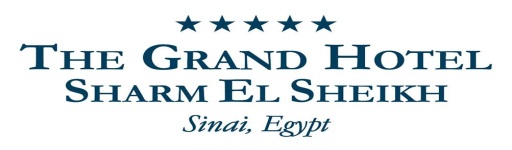 BREAKFAST/ ЗАВТРАК/ FRUEHSTUECKThe Reef 	Buffet restaurant/ Интернациональный шведский стол     07.00 – 10:00              LUNCH/ ОБЕД/ MITTAGESSEN/The Reef   Buffet restaurant/ Интернациональный шведский стол       12:30 – 14.30Beach club	  light lunch / Легкий обед			         12.30 – 15.00Cliff	             Light lunch menu/ Легкий обед			         12.30 – 15.00Pool Island grill  Light lunch menu / Легкий обед                          12.30 – 17.00Crepe& Sweet    pancakes /Блины                                          12.30 – 17.00DINNER/ УЖИН/ ABENDESSEN/The Reef  Buffet restaurant/ Интернациональный шведский стол      18.00 – 21.00Fusion *international menu / Интернациональное меню                 18.30 – 20.30Fajitas *Mexican menu/ Мексиканское меню                                 18.30 - 20.30Mafia * Italian menu/ Итальянская кухня                             18.30 – 20.30Mandarine * Lebanese menu/ Ливанская кухня                        18.30 - 20.30#Mafia- Mandarine # - You have to purchase drinks to get the meal/ (отдельное меню «все включено», все напитки за дополнительную плату)для заказа блюд необходимо сделать заказ напиткаA la carte restaurantPlease book a day in advance through the reservation desk Located in the Reef lobby.Reservation desk from 10.00 till 11.00amресторан а ля картПожалуйста, бронируйте за день заранее через стойку бронирования. Расположена в лобби Риф .Стойка бронирования с 10.00 до 11.00.A-la-carte-RestaurantBitte buchen Sie einen Tag im Voraus über den Reservierungs Tisch in der Reef Lobby.Reservierungs Tisch von 10.00 bis 11.00 UhrBars/БАРЫTerrace Bar	       All-inclusive beverage menu			     10.00 - 24.00The Reef bar          All-inclusive beverage menu			     10.00 - 24.00The Reef bar          Soft All Inclusive from Midnight                                  24.00 - 10.00Cliff			       All-inclusive beverage menu	     	           12.30 – 15.00Pool Island grill        All-inclusive beverage menu	     	           10.00 – 17.00Beach club	       All-inclusive beverage menu			     10.00 – 17.00Crepe& Sweet          All-inclusive beverage menu                         10.00 – 17.00Animation bar          All-inclusive beverage menu                    20.00 - 24.00        Pool Island Grill*    	Oriental party (extra charge $ 20per person)                                           Египетский ужин (платно $ 20 с человека)      Bottled water available at Reef bar during all the day Бутилированная вода доступна в Reef bar в течение всего дняTAKEAWAY FOOD IS NOT ALLOWED INTO THE HOTELЗапрещенно приносить в комнату еду и напитки из ресторанов и баров гостиницы, а также с улицы на территорию отеля. We use plastic cups in some hotel outlets due to guidelines instructions from ministry of healthмы используем пластиковые стаканчики в некоторых ресторанах отелей в соответствии с инструкциями министерства здравоохранения.A safety deposit box is provided free of charge in all guest rooms. The hotel management cannot be held liable for any valuables left outside the safe box.Бесплатный сейф предоставляется во всех номерах.  Администрация отеля не несет отвественности за вещи, оставленные не в сейфе.